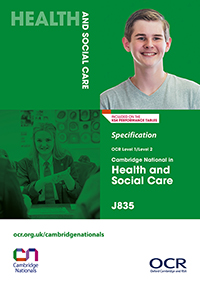 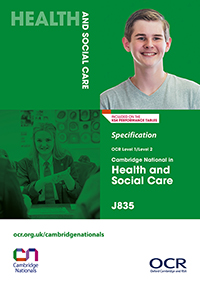 Assessment DetailsComponent 1: Written coursework. R033 Supporting individuals through life events, non-examination assessment: internally assessed, externally moderated – 60 marks. This forms 30% of the final qualification. Component 2: Written coursework. R034 Creative and therapeutic activities, non-examination assessment: internally assessed, externally moderated – 60 marks.  This forms 30% of the final qualification. 
Final ExaminationsWritten exam:  40% of the final qualification. R032: Principles of care in health and social care settings, 70 marks, 1hour 15 minutes.Skills/Aptitudes Required for Success Organisation skillsProblem solvingPractical creativityStaff Contact for Further Information Mrs. C Bowden, Teacher of Health and Social Care 
